Scenariusz lekcji opracowany w ramach realizacji projektu 
„Ja w Europie – marzenia się spełniają” 
o numerze 2022-1-PL01-KA122-VET-000078283
realizowanego przy wsparciu finansowym Komisji Europejskiej w ramach 
programu Erasmus+ IPrzedmiot: Pracownia gastronomicznaProwadzący: Pracownia gastronomicznaKlasa: I TŻ  Czas trwania: 5 godz. /45 minutIIRealizacja podstawy programowej:
TECHNIK ŻYWIENIA I USŁUG GASTRONOMICZNYCH 343404IIITemat lekcji: Ocena organoleptyczna przypraw i ziół. Zastosowanie przypraw, mieszanek i koncentratów przypraw.IVCele główne: Poznanie rodzajów przypraw stosowanych w produkcji gastronomicznej.Cele szczegółowe:uczeń podaje definicję przyprawy, zna podział przypraw ze względu na części roślin z których powstały, zna zasady stosowania przypraw,  potrafi rozpoznać rodzaj przyprawy stosując metodę organoleptyczną, rozwija umiejętność pracy w grupie, zdobywa nowe doświadczenia zawodowe.VMetody i formy pracy: pokaz, pogadanka, prezentacja przygotowana przez uczniów, przegląd ziół – wyjście na wycieczkę przedmiotową. Forma grupowa.VIPomoce dydaktyczne: prezentacja multimedialna,  praca z aplikacją Wordwall – ćwiczenia znajdź parę i znajdź słowa, próbki przypraw suszonych i świeżych.VIIPrzebieg zajęć:Czynności organizacyjne – sprawdzenie obecności, Sprawdzenie przygotowania uczniów do zajęć Nawiązanie do tematu  lekcji – przybliżenie uczniom  tematu – przedstawienie celów lekcji,Przedstawienie przypraw oraz próbek przypraw suszonych i świeżych,Przedstawienie przez  uczniów przygotowanych prezentacji,Wyjście na wycieczkę przedmiotową  - przegląd ziół i przypraw.podsumowanie poznanych wiadomości z zakresu ziół i przypraw stosowanych w gastronomii, Zadanie pracy domowej, na podstawie otrzymanych materiałów.Zadanie 1.  - Połącz w pary https://wordwall.net/pl/resource/53987247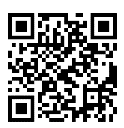 Zadanie 2. Znajdź słowa – przyprawhttps://wordwall.net/pl/resource/53986213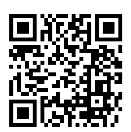 ocena pracy uczniów, pożegnanie.